Здравствуй, _________________!Ты уже помогал мне с находилками! Теперь будет совсем непросто, тебе нужно будет сосчитать всех снеговиков.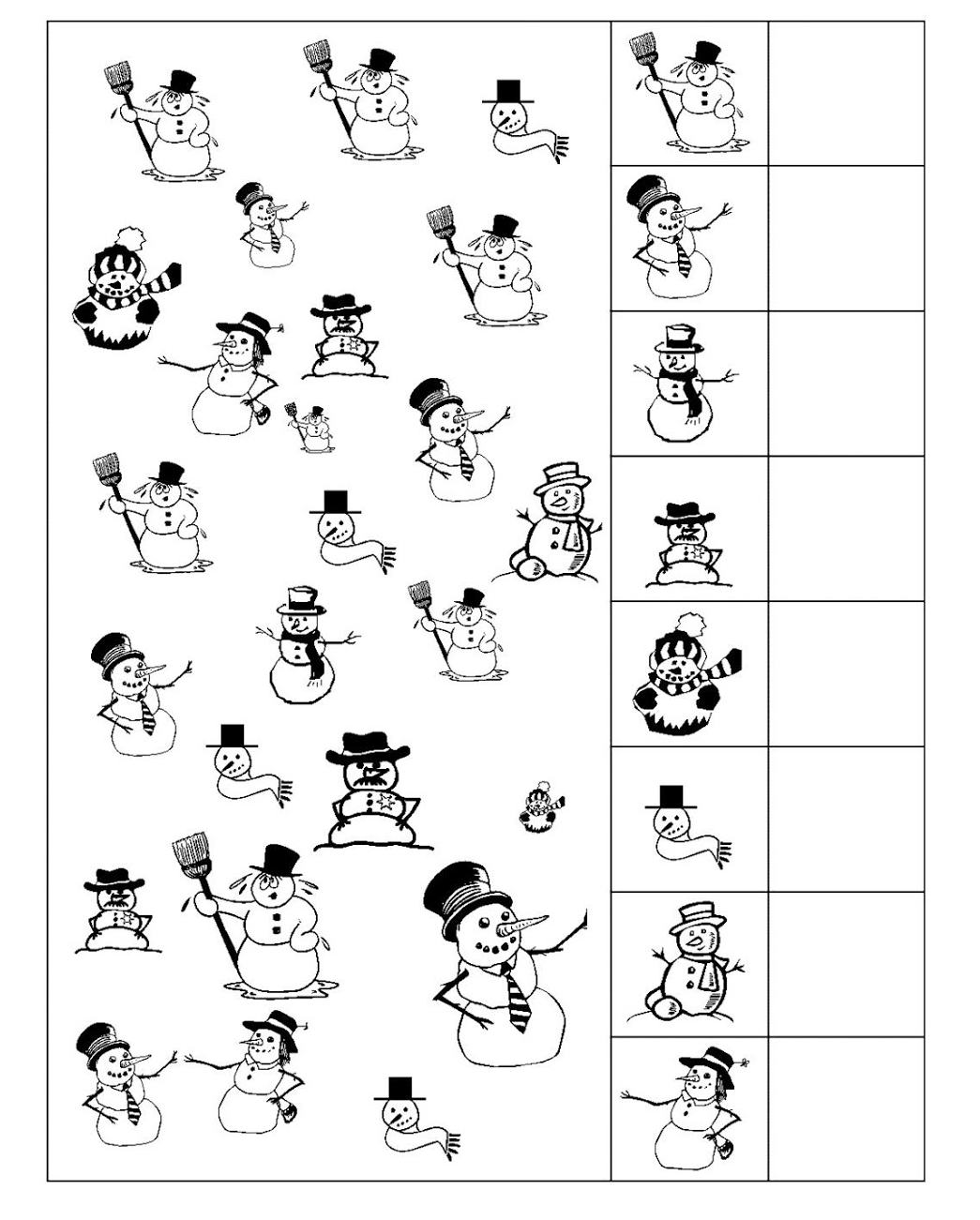 А это задание для настоящих сыщиков! Нужно расшифровать слово — найти его буквы при помощи координат.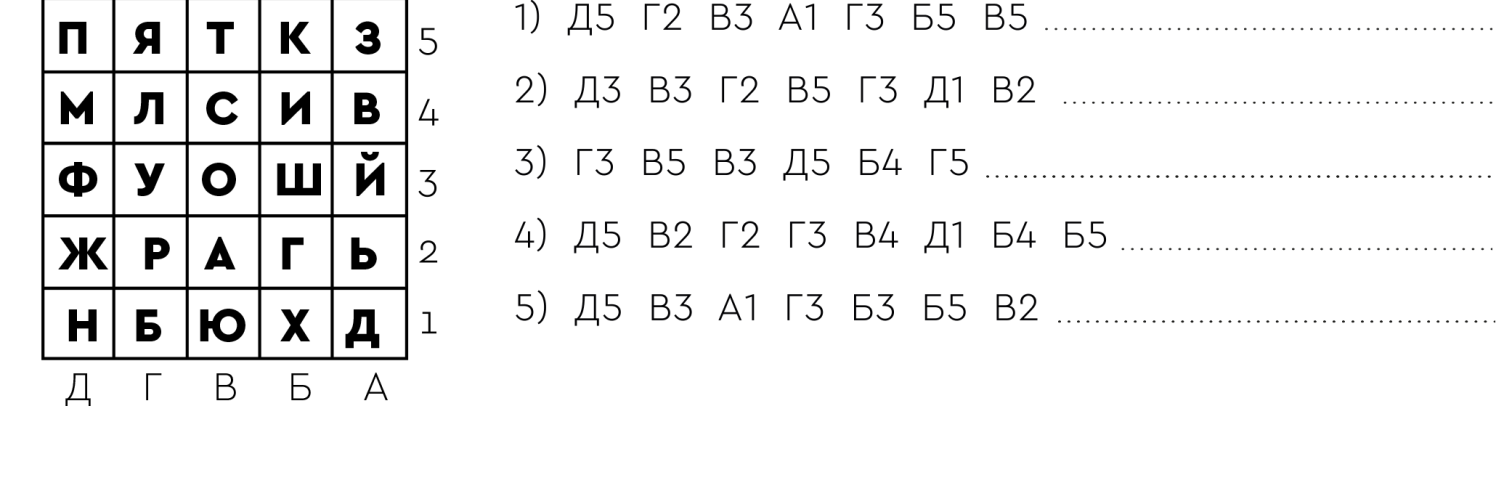 Прочитайте с мамой перед сном какую-нибудь зимнюю сказку!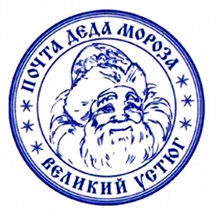 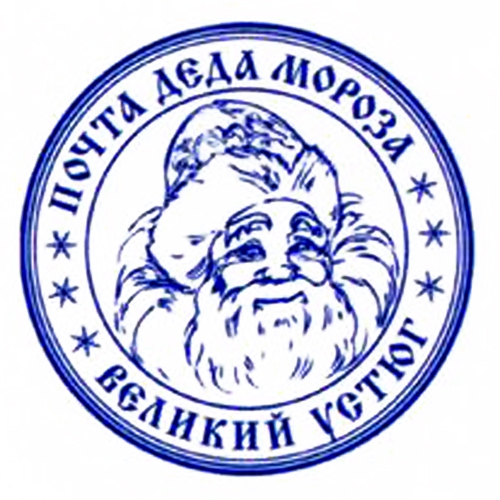 